В Оргкомитет Кинофестиваля «Кинотавр» 2017.ПРЕДЛОЖЕНИЕПремия «Лучший Кастинг» (2017).В июне 2017 года состоится торжественная церемония награждения Лауреатов Премии «Лучший кастинг»: www.2017.agentstva.org  В настоящее время в России существует множество премий, отмечающих достижения в различных сферах профессиональной деятельности. Но, ни одна из них не была посвящена представителям нелегкой и столь ответственной работы - кастинг директорам. Одной из главных составляющих кино и ТВ-производства является поиск и подбор исполнителей. В эту работу включены кастинг-директора, режиссёры и продюсеры, и она обозначается ёмким словом «КАСТИНГ». Всегда выделяются лучшие работы режиссёров и актёров. Работы по кастингу всегда оставались в тени. Многие звезды кино и телевидения обязаны своим успехом именно «директору по кастингу». Успех фильма или его провал во многом зависят и от кадровой работы специалистов. Выдающийся кастинг-директор Голливуда Мэрион Догерти (1923 - 2011) всю свою жизнь посвятила признанию этой профессии. До неё кастинг-директора даже не указывались в титрах фильмов.  В 2016 г. в России был организован Оргкомитет Премии «Лучший Кастинг» и была реализована пилотная Интернет-версия Премии: www.2016.agentstva.org   Премия проводится с целью выявления лучших кастинг-директоров (а также, И.О. – специалистов), достигших наивысших профессиональных результатов в кино-, телеиндустрии. Конкурсный отбор Премии проводится Организационным комитетом Премии. Лауреатов и победителей в каждой номинации определяет жюри – Экспертный Совет, включающий известных продюсеров, режиссеров, актеров, кинокритиков и авторитетных деятелей культуры России.  Предлагаем сотрудничество, чтобы отметить наиболее интересные работы специалистов по  подбору актёров за 2016 год в рамках Кинофестиваля «Кинотавр». Церемония Премии «Лучший Кастинг» 2017 может быть проведена в Сочи в один из дней Кинофестиваля «Кинотавр» под эгидой Форума или как партнёрская программа.В процессе подготовки Премии «Лучший Кастинг» 2017 по отбору номинантов будут реализованы работы по привлечению наиболее достойных номинантов к участию в конкурсных программах «Кинотавра». Планируется прямая Интернет-трансляция Церемонии Премии «Лучший Кастинг».кино-Номинации премии «лучший кастинг» - 2017:
НОМИНАЦИИ «КиноФормат»:• «ЛУЧШИЙ КАСТИНГ В ФЕСТИВАЛЬНОЕ КИНО»• «ЛУЧШИЙ КАСТИНГ В КОРОТКИЙ МЕТР»• «ЛУЧШИЙ КАСТИНГ В ТВ-СЕРИАЛ» • «ЛУЧШИЙ КАСТИНГ В ПОЛНОМЕТРАЖНЫЙ ФИЛЬМ» СПЕЦИАЛЬНЫЕ НОМИНАЦИИ «Мастер»:• «САМЫЙ ГЛАВНЫЙ ЭПИЗОД»• «ЛУЧШИЙ ДЕТСКИЙ КАСТИНГ» • «ОТКРЫТИЕ» • «ВЫСШИЙ ПИЛОТАЖ» - портретный подбор • «ПЕРЕВОПЛОЩЕНИЕ» - за ломку стереотипов • «МЭРИОН» (имени Мэрион Догерти) - за вклад в профессию Полный список номинантов будет представлен на официальном сайте Премии «Лучший Кастинг»: www.2017.agentstva.org  Также по итогам Интернет-голосования зрителей определяется победитель в специальной номинации - "ЛУЧШАЯ ОЦЕНКА".Надеемся на эффективное и взаимовыгодное сотрудничество!27.12.2016С наилучшими пожеланиями,
Оргкомитет Премии «Лучший Кастинг». «Ассоциация Актёрских Агентств» («ААА»)+7 (495) 725-19-57 (в Москве)+7 (989) 756-56-40 (в Сочи)casting@agentstva.org www.agentstva.org 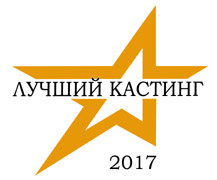 